Christ for the world we sing!          Hymnal 1982 no. 537          Melody: Moscow       6 6 4. 6 6 6 4.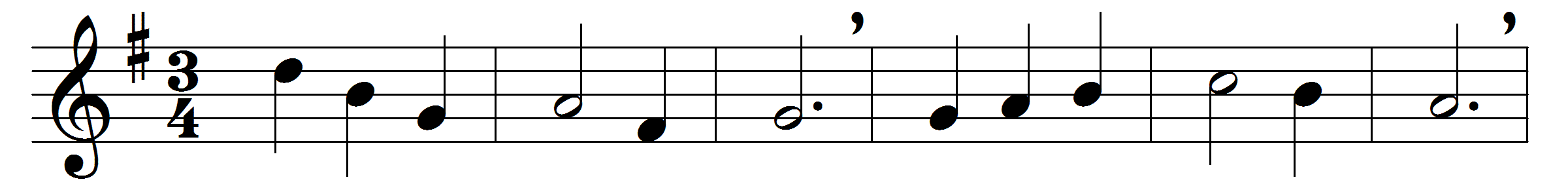 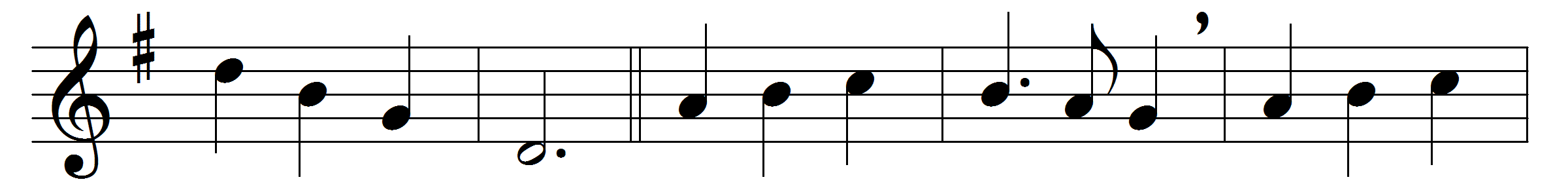 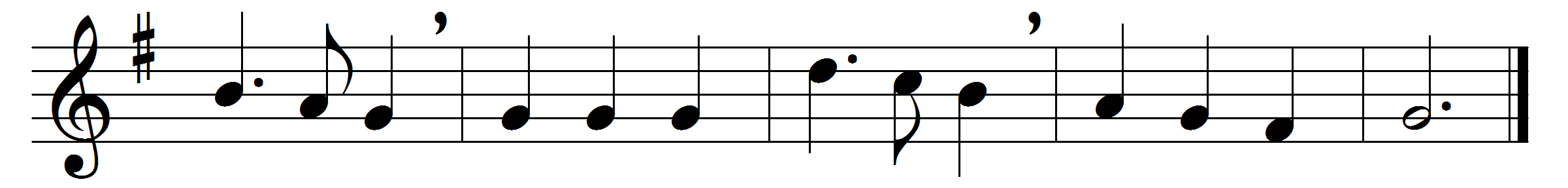 Christ for the world we sing!The world to Christ we bringwith loving zeal;the poor, and them that mourn,the faint and overborne,sin-sick and sorrow-worn,whom Christ doth heal.Christ for the world we sing!The world to Christ we bringwith fervent prayer;the wayward and the lost,by restless passions tossed,redeemed at countless costfrom dark despair.Christ for the world we sing!The world to Christ we bringwith one accord;with us the work to share,with us reproach to dare,with us the cross to bear,for Christ our Lord.Christ for the world we sing!The world to Christ we bringwith joyful song;the newborn souls, whose days,reclaimed from error’s ways,inspired with hope and praise,to Christ belong.Words: Samuel Wolcott (1813-1886)Music: Felice de Giardini (1716-1796)